JORNADA EN SENSIBILIZACION EN GÉNERO  CON SEPTIMO GRADO EN EL CENTRO ESCOLAR JOSE MATIAS DELGADO. 12 DE JULIO 2019 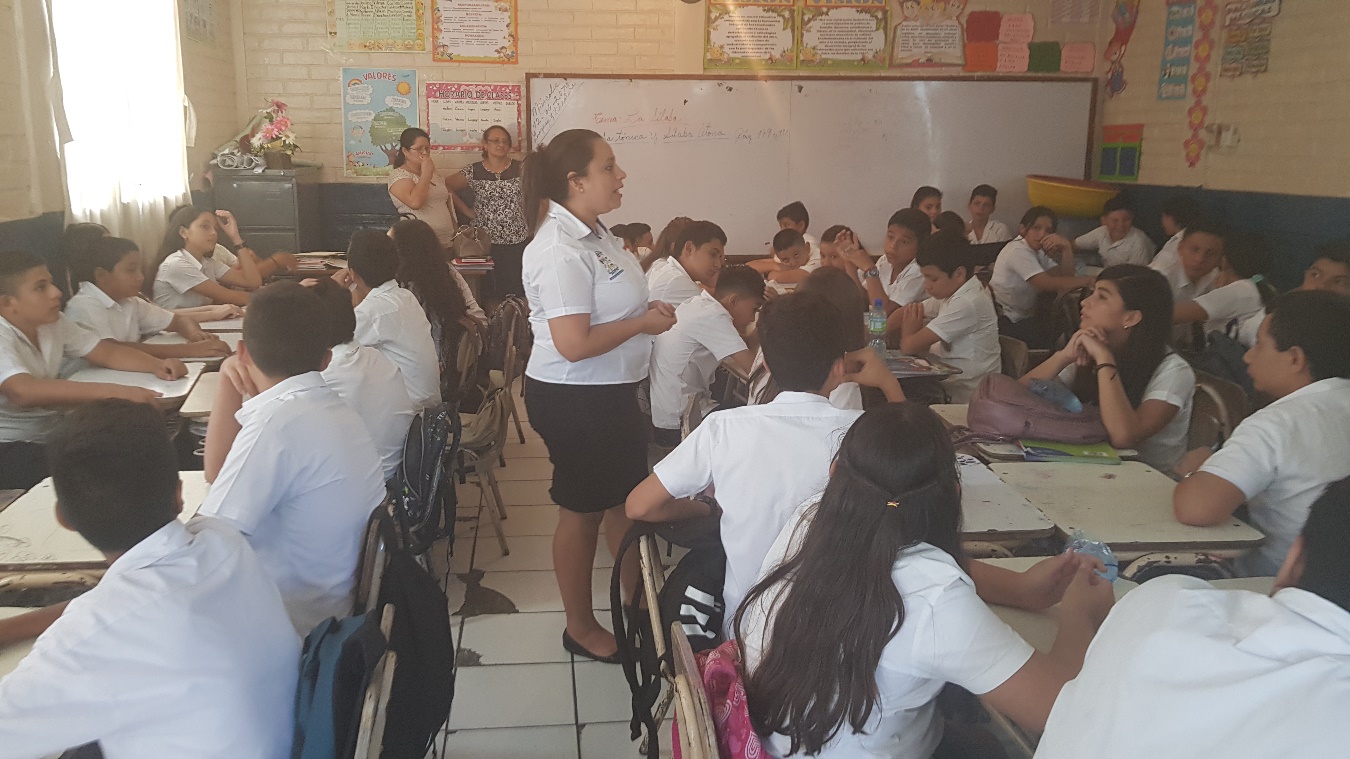 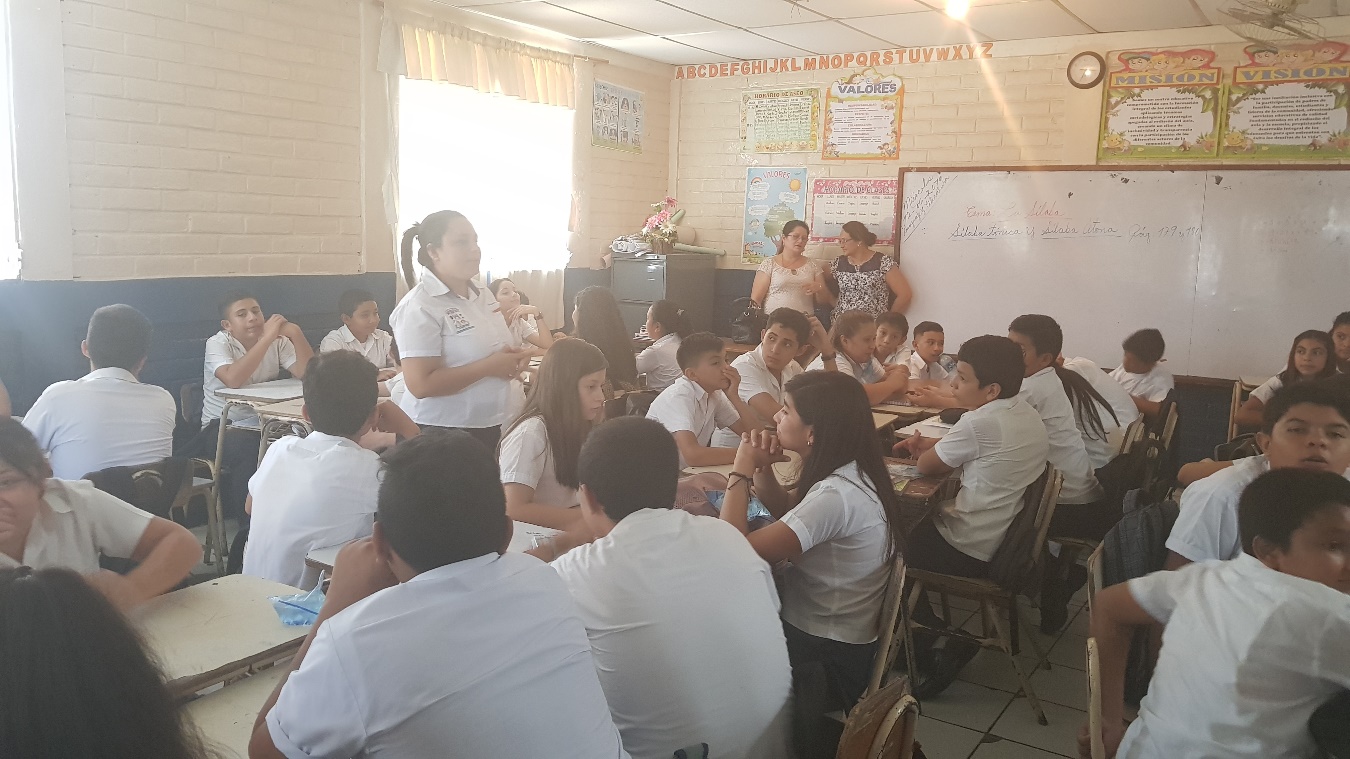 